Progression i de faglige mål – SOLO taksonomienVærktøj til formativ evaluering i fysik BFaglige mål for Fysik B Nedenunder er de faglige mål for Fysik B delt op i delmål. Tallene 1-4 referer til de taksonomiske niveauer i SOLO-taksonomien. Eleverne skal:Kende og kunne opstille og anvende modeller til en kvalitativ eller kvantitativ forklaring af fysiske fænomener og sammenhænge Kende, kunne identificere formler og fysiske størrelser og fysiske fænomener.Kunne forklare enkelte begreber, formler og modeller. Kan anvende formler (rutinemæssigt arbejde - indsætte værdier med enheder)Kunne anvende og kombinere formler og modeller i sammenhæng til analyse og forudsigelser af fysiske fænomener.Ud fra grundlæggende begreber og modeller kunne foretage beregninger af fysiske størrelserKunne identificere relevante fysiske størrelser, begreber og formler og kunne reproducere simple beregninger (direkte indsættelse i formel). Kunne anvende og omskrive formler og modeller til rutinemæssige beregninger, herunder brug af enheder.Kunne anvende, omskrive og kombinere formler og modeller til mere komplekse beregninger, herunder hensigtsmæssig omskrivning af enheder.Ud fra en given problemstilling kunne tilrettelægge, beskrive og udføre fysiske eksperimenter med givet udstyr og præsentere resultaterne hensigtsmæssigtKunne udføre og beskrive simple eksperimenter ud fra lukkede problemstillingerKunne udføre og beskrive eksperimenter ud fra en lukket problemstilling og kan præsentere resultater hensigtsmæssigt.Kunne tilrettelægge, udføre og beskrive eksperimenter ud fra given problemstilling og præsentere resultater hensigtsmæssigt.Kunne opstille egne hypoteser inden for en given problemstilling og ud fra disse tilrettelægge, udføre og beskrive eksperimenter og præsentere resultater hensigtsmæssigt. (Kreativitet)Kunne behandle eksperimentelle data ved hjælp af blandt andet it-værktøjer med henblik på at afdække og diskutere matematiske sammenhænge mellem fysiske størrelserKunne udføre simpel databehandling ud fra specifikke instruktioner.Behandle eksperimentelle data (kunne lave beregninger på data inden den plottes) med eller uden givet it-værktøjer.Ud fra problemstilling kunne vælge et hensigtsmæssigt it-værktøj til at analysere resultater med henblik på at bestemme matematiske sammenhænge. Identificere afvigelser og udpege mulige fejlkilder.  Diskutere og vurdere forsøgsresultater og den matematiske sammenhængs betydning i forhold til eventuelt opstillede hypoteser.  Vurdere usikkerheder og fejlkilders betydning for resultatet.Kende til simple eksempler på simulering eller styring af fysiske systemers opførsel ved hjælp af it-værktøjer.kunne anvende simple interaktive simuleringer baseret på specifikke instruktioner (Phet)Kunne beskrive og anvende interaktive eller egne simple simuleringer baseret på specifikke instruktioner. kunne forudsige fysiske systemers opførsel ud fra simple simuleringer. Samt kunne anvende it-systemer til at styre fysiske systemers opførsel ud fra specifikke instruktioner.Vurdere simuleringens resultater og forskellige fysiske størrelser betydning for resultatet. Samt anvende it-systemer til at styre forskellige fysiske systemers opførsel. Gennem eksempler kunne perspektivere fysikkens bidrag til såvel forståelse af naturfænomener som teknologi- og samfundsudviklingKende enkeltstående eksempler på fysikkens bidrag til forståelse af simple naturfænomener, teknologisk- eller samfundsudvikling.Kende flere eksempler på fysikkens bidrag til forståelser af naturfænomener, teknologisk og samfundsudvikling. Kunne perspektivere til enkeltstående eksempler, uden at give overblik Kunne perspektivere til flere af fysikkens bidrag og kunne koble teknologisk- og samfundsmæssig udvikling med flere bagvedliggende fysiske teorier og modeller. kunne formidle et emne med et fysikfagligt indhold til en valgt målgruppeFormidle en simpel fysisk/teknologisk sammenhæng.Formidle en fysisk/teknologisk sammenhæng, med tilhørende formler og beregninger.Udvælge og formidle relevant fagligt stof om en fysisk/teknologisk sammenhæng.Udvælge og formidle relevant fagligt stof om en kompleks fysisk/teknologisk sammenhæng, hvor niveauet er afpasset til en given målgruppe.kunne demonstrere viden om fagets identitet og metoderHave kendskab til fagets identitet, som et naturvidenskabeligt fag som udvikler generelle beskrivelser af naturen. Med teori og eksperimenter som grundsten.Beskrive hvordan fagets identitet og metoder kommer til udtryk i arbejdet med fysik.Kunne beskrive vekselvirkningen mellem teori og eksperimenter og demonstrere viden om forsøgets rolle i naturvidenskab.  Kunne reflektere over fagets identitet og metoder, og vurdere styrker og svagheder ved disse. kunne undersøge problemstillinger og udvikle og vurdere løsninger, hvor fagets viden og metoder anvendesKunne genkende fysikken i en given simpel/velkendt problemstilling.Identificere relevante fysiske modeller og metoder til undersøgelse af problemstillingen. På baggrund af fysikfaglig analyse kunne udvikle eller optimere en løsning. Vurdere løsningen ved hjælp af fysikfaglige metoderkunne behandle problemstillinger i samspil med andre fag. Have kendskab til enkelte problemstillinger, der tager udgangspunkt i andre fag, hvor fysik bidrager til forståelsen.Kunne beskrive fysikfagets bidrag til enkelte problemstillingerKunne beskrive samspillet mellem forskellige fag og deres metoder i behandlingen af en problemstilling.Kunne anvende fysik i samspil med andre fag i behandlingen af problemstillinger og drage paralleller mellem forskellige problemstillinger.Fysik:  SOLO TAKSONOMI (Structure of the Observed Learning Outcome) Fysik:  SOLO TAKSONOMI (Structure of the Observed Learning Outcome) Fysik:  SOLO TAKSONOMI (Structure of the Observed Learning Outcome) Fysik:  SOLO TAKSONOMI (Structure of the Observed Learning Outcome) Fysik:  SOLO TAKSONOMI (Structure of the Observed Learning Outcome) Fysik:  SOLO TAKSONOMI (Structure of the Observed Learning Outcome) Fysik:  SOLO TAKSONOMI (Structure of the Observed Learning Outcome) Fysik:  SOLO TAKSONOMI (Structure of the Observed Learning Outcome) Fysik:  SOLO TAKSONOMI (Structure of the Observed Learning Outcome) Fysik:  SOLO TAKSONOMI (Structure of the Observed Learning Outcome) Fysik:  SOLO TAKSONOMI (Structure of the Observed Learning Outcome) Fysik:  SOLO TAKSONOMI (Structure of the Observed Learning Outcome) 0011223a3a3a3b3b4“Misses the point“Misses the pointKendskab til emneområdeIdentificere relevante fysiske størrelserAngive og navngive formlerReproducereKendskab til emneområdeIdentificere relevante fysiske størrelserAngive og navngive formlerReproducereAngive og anvende formlerBeskrive og definere begreberUdføre rutinemæssige beregningerStrukturere og opdeleAngive og anvende formlerBeskrive og definere begreberUdføre rutinemæssige beregningerStrukturere og opdeleKombinere formler og begreber rutinemæssigtForklare begreber og identificere sammenhængeKombinere formler og begreber rutinemæssigtForklare begreber og identificere sammenhængeKombinere formler og begreber rutinemæssigtForklare begreber og identificere sammenhængeAnvende begreber og opstille sammenhængeForklare årsager og effektSammenligne, analysere og udledeKombinere formler og begreberAnvende begreber og opstille sammenhængeForklare årsager og effektSammenligne, analysere og udledeKombinere formler og begreberGeneralisere til ny kontekstOpstille teorier og hypoteserValidere, vurdere og diskutereForudsige reflektere, perspektivereLære fra sig“Misses the point“Misses the pointKendskab til emneområdeIdentificere relevante fysiske størrelserAngive og navngive formlerReproducereKendskab til emneområdeIdentificere relevante fysiske størrelserAngive og navngive formlerReproducereAngive og anvende formlerBeskrive og definere begreberUdføre rutinemæssige beregningerStrukturere og opdeleAngive og anvende formlerBeskrive og definere begreberUdføre rutinemæssige beregningerStrukturere og opdeleKombinere formler og begreber rutinemæssigtForklare begreber og identificere sammenhængeKombinere formler og begreber rutinemæssigtForklare begreber og identificere sammenhængeKombinere formler og begreber rutinemæssigtForklare begreber og identificere sammenhængeAnvende begreber og opstille sammenhængeForklare årsager og effektSammenligne, analysere og udledeKombinere formler og begreberAnvende begreber og opstille sammenhængeForklare årsager og effektSammenligne, analysere og udledeKombinere formler og begreber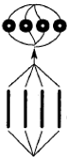 “Misses the point“Misses the pointKendskab til emneområdeIdentificere relevante fysiske størrelserAngive og navngive formlerReproducereKendskab til emneområdeIdentificere relevante fysiske størrelserAngive og navngive formlerReproducereAngive og anvende formlerBeskrive og definere begreberUdføre rutinemæssige beregningerStrukturere og opdeleAngive og anvende formlerBeskrive og definere begreberUdføre rutinemæssige beregningerStrukturere og opdeleKombinere formler og begreber rutinemæssigtForklare begreber og identificere sammenhængeKombinere formler og begreber rutinemæssigtForklare begreber og identificere sammenhængeKombinere formler og begreber rutinemæssigtForklare begreber og identificere sammenhænge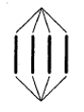 “Misses the point“Misses the pointKendskab til emneområdeIdentificere relevante fysiske størrelserAngive og navngive formlerReproducereKendskab til emneområdeIdentificere relevante fysiske størrelserAngive og navngive formlerReproducereAngive og anvende formlerBeskrive og definere begreberUdføre rutinemæssige beregningerStrukturere og opdeleAngive og anvende formlerBeskrive og definere begreberUdføre rutinemæssige beregningerStrukturere og opdele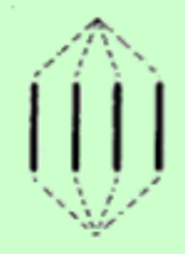 “Misses the point“Misses the pointKendskab til emneområdeIdentificere relevante fysiske størrelserAngive og navngive formlerReproducereKendskab til emneområdeIdentificere relevante fysiske størrelserAngive og navngive formlerReproducere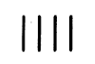 “Misses the point“Misses the point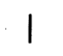 PræstrukturelPræstrukturelUnistrukturelUnistrukturelMultistrukturelMultistrukturelDelvis relationelDelvis relationelDelvis relationelRelationelRelationelAbstraktIngen forståelseIngen forståelseOverfladeforståelseOverfladeforståelseOverfladeforståelseOverfladeforståelseOverfladeforståelseDybdeforståelseDybdeforståelseDybdeforståelseDybdeforståelseDybdeforståelseBrug af irrelevant information eller svar, der ikke giver meningBrug af irrelevant information eller svar, der ikke giver meningSvar fokuserer på et enkelt relevant aspektSvar fokuserer på et enkelt relevant aspektSvar fokuserer på flere relevante træk, men er ikke sammenkobledeSvar fokuserer på flere relevante træk, men er ikke sammenkobledeSvarerne fokuserer på flere relevante træk og er delvist samordnende. Meningen er delvist forståetSvarerne fokuserer på flere relevante træk og er delvist samordnende. Meningen er delvist forståetSvarerne fokuserer på flere relevante træk og er delvist samordnende. Meningen er delvist forståetDe forskellige dele er integreret i en sammenhængende helhed; Enkeltdele kædes sammen med konklusioner. Meningen er forstået.De forskellige dele er integreret i en sammenhængende helhed; Enkeltdele kædes sammen med konklusioner. Meningen er forstået.Svar generaliserer strukturen bag foreliggende information.